             MATEMÁTICA- Problemas da Semana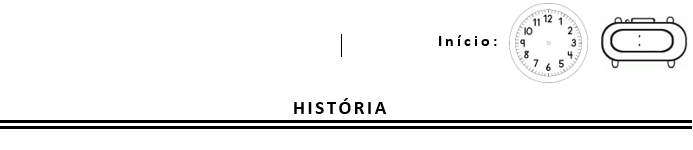  Você fez o calendário do mês de outubro? Caso não tenha feito. Faça-o e deixe-o próximo de sua mesa de estudos. Estamos usando-o todos os dias.Propostas:Observe a tabela abaixo:Quais informações a tabela tem?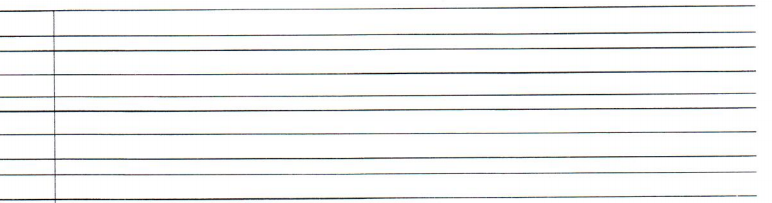 Compare as datas de nascimento da Marina e da Taís. Escreva três perguntas possíveis sobre esta comparação:Nos aniversários , muitas vezes as velinhas têm formato de número.Será que o número da velinha  do bolo da Marina será o mesmo do bolo da Taís? Explique seu pensamento:Se você achou mais fácil perguntar para elas. Não há problema.Mas agora, observe os algoritmos (contas) abaixo e circule quais seriam mais adequados para solucionar (resolver) a questão de qual é a idade que a  Marina  e a Taís iram completar.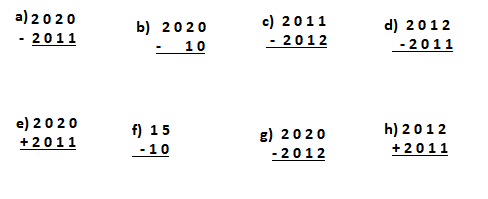 Passe para o quadriculado abaixo os algoritmos mais adequados e faça os cálculos: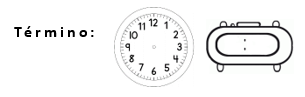 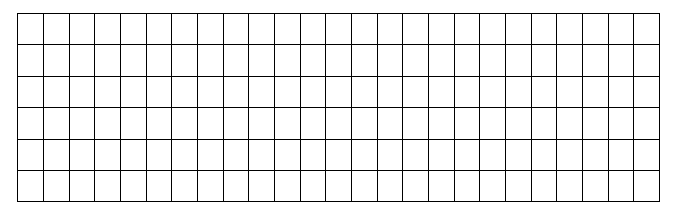 NomeData de NascimentoMarina Novaes Florencio15 /10/ 2011Taís Mazzuco Dias 10 /10/ 2012